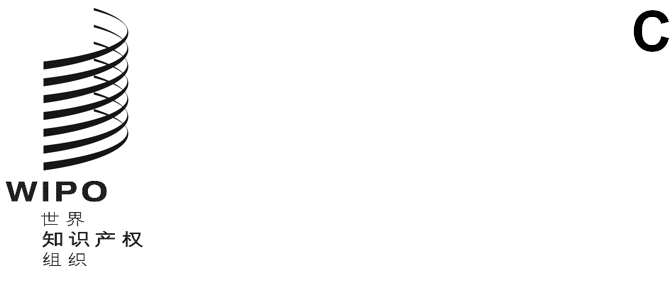 原文：英文日期：2021年7月30日发展与知识产权委员会（CDIP）第二十六届会议
2021年7月26日至30日，日内瓦主席总结.	发展与知识产权委员会（CDIP）第二十六届会议于2021年7月26日至30日以混合形式举行。100个成员国和25个观察员出席了会议。产权组织总干事邓鸿森先生宣布会议开幕。会议由萨尔瓦多驻世界贸易组织和产权组织大使帕特里夏·贝内德蒂女士阁下主持。.	在议程第2项下，委员会通过了文件CDIP/26/1 Prov.3中所载的议程草案。.	在议程第3项下，委员会听取了一般性发言。.	在议程第4项下，委员会审议了以下方面：4.1	文件CDIP/26/2中所载的“进展报告”。委员会作出以下决定：4.1.1	委员会注意到文件附件一中所载的“加大女性在创新创业方面的作用、鼓励发展中国家女性运用知识产权制度”项目的进展报告。4.1.2	委员会注意到文件附件二中所载的“将当地企业集体商标注册作为跨领域经济发展问题”项目的进展报告。委员会同意按建议将项目开始日期延迟至2021年1月，并将项目实施延长六个月。4.1.3	委员会注意到文件附件三中所载的“成功的发展议程项目提案用工具”项目的进展报告。委员会同意将项目实施延长三个月。4.1.4	委员会注意到文件附件四中所载的“加强软件部门运用知识产权开发移动应用程序的项目”的进展报告。4.1.5	委员会注意到文件附件五中所载的“秘鲁及其他发展中国家的知识产权与美食旅游业：通过知识产权促进美食旅游业发展”项目的进展报告。委员会同意将项目实施延长18个月。4.1.6	委员会注意到文件附件六中所载的“版权与数字环境中内容分配”试点项目的进展报告。委员会同意将项目实施延长12个月。4.1.7	委员会注意到文件附件七中所载的“发展布基纳法索和西非经济货币联盟（西非经货联）若干国家音乐领域和新音乐经济模式”项目的进展报告。委员会同意按建议将项目开始日期延迟至2022年1月。4.2	文件CDIP/26/3中所载的“关于产权组织对落实可持续发展目标及其相关具体目标所作贡献的报告”。委员会注意到报告中所载的信息。.	在议程第4(i)项下，委员会审议了文件CDIP/26/6中所载的“未来的网络研讨会”。委员会决定将关于该文件的讨论推迟到下届会议。.	在议程第5项下，委员会审议了以下方面：6.1	文件CDIP/24/16中所载的“运用公有领域的发明项目提案”。委员会决定，秘书处应修订该项目提案，纳入秘书处分发的补充说明中的信息和成员国提出的评论意见，并提交给CDIP下届会议。6.2	文件CDIP/26/4中所载的“萨尔瓦多提交的关于‘系统化统计数据并制定和实施对采用知识产权制度的影响进行评估的方法’项目修订提案”。委员会批准了该文件中所载的项目提案。6.3	文件CDIP/26/5中所载的“印度尼西亚和阿拉伯联合酋长国提交的关于推动发展中国家的创意产业在数字时代运用知识产权的项目修订提案”。委员会批准了该文件中所载的项目提‍案。6.4	文件CDIP/26/9中所载的“巴西关于‘通过知识产权增强小企业能力：制定在注册后阶段为地理标志或集体商标提供支持的战略’项目提案”。委员会讨论了项目提案，并请巴西根据成员国的评论意见，在秘书处的协助下进一步完善提案，供委员会在下届会议上审议。6.5	文件CDIP/25/INF/4中所载的“《公有领域发明识别指南：发明人和企业家指南》概览”。委员会注意到该文件中提供的信息。6.6	文件CDIP/25/INF/5中所载的“《公有领域发明运用指南：发明人和企业家指南》概览”。委员会注意到该文件中提供的信息。6.7	文件CDIP/26/INF/2中所载的“‘女发明家和女创新家在运用知识产权制度方面的挑战’文献综述”。委员会注意到该文件中提供的信息。6.8	文件CDIP/26/INF/3中所载的“‘缩小知识产权性别差距的政策办法——支持女性发明者、创造者和创业者使用知识产权制度的做法’研究摘要”。委员会注意到该文件中提供的信‍息。.	在议程第6项“知识产权与发展”下：7.1	委员会讨论了“知识产权与创意经济”议题。在秘书处详细的演示报告之后，成员国分享了它们在本国经济中支持创意产业的政策、做法和经验。7.2	委员会重新讨论了“妇女与知识产权”议题。委员会审议了关于妇女与知识产权的以下报‍告：文件CDIP/26/8中所载的“性别平等主流化、能力建设和对成员国的援助”。委员会注意到报告中所载的信息，鼓励秘书处继续其做法并开展文件CDIP/26/8“下一步工作”一节所述的实施活动。文件CDIP/26/7中所载的“数据汇编和分享”。委员会注意到报告中所载的信息，鼓励秘书处继续其做法并开展文件CDIP/26/7“下一步工作”一节所述的实施活‍动。7.3	委员会审议了文件CDIP/26/10 Rev.中所载的“墨西哥关于‘妇女与知识产权’的后续提案”。委员会批准了该文件中所载的提案。8.	在议程第7项“未来工作”下，委员会就秘书处宣读的下届会议的议题和文件清单达成一致。9.	委员会注意到，根据产权组织成员国大会第五十九届系列会议简要报告（A/59/13）第32段，CDIP届会的逐字报告将被全自动的英文语音转文本记录所取代，记录与视频录像同步，并自动译为其他五种联合国语言。因此，本届会议的报告将以该形式提供。为帮助改进自动化语音转文本技术，请各代表团向秘书处提供实质性的更正，最好在委员会下届会议之前四周提出。10.	由于2019冠状病毒病大流行，产权组织大会和CDIP会议没有按正常间隔举行。因此，产权组织大会自其第23次会议以来一直没有审议委员会的报告。据此，CDIP第二十四、二十五和二十六届会议的报告，以及文件CDIP/25/2中所载的“总干事关于发展议程落实情况的报告”，将构成委员会提交大会下届会议的报告。[文件完]